Publicado en 03005 el 29/06/2015 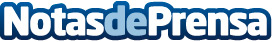 Nueva startUp que conecta youtubers influyentes con marcas y empresasBRANTUBE, la plataforma de origen español dirigida a creadores de vídeo para Youtube, permite una nueva manera de publicitar empresas y marcas así como monetizar los vídeos para los “youtubers”.Datos de contacto:Rafa BernabeuBrantube nueva startup de marketing de influencers en Youtube636810821Nota de prensa publicada en: https://www.notasdeprensa.es/nueva-startup-que-conecta-youtubers Categorias: Marketing Emprendedores E-Commerce http://www.notasdeprensa.es